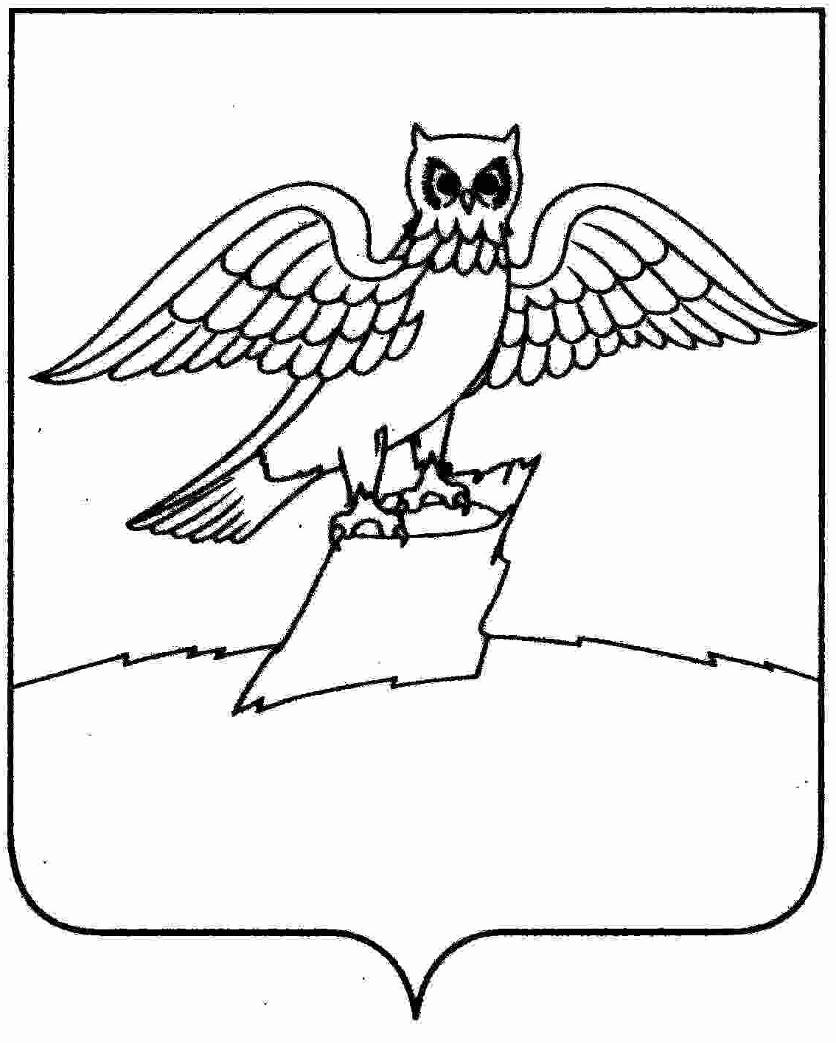 АДМИНИСТРАЦИЯ ГОРОДА КИРЖАЧКИРЖАЧСКОГО РАЙОНАП О С Т А Н О В Л Е Н И Е17.09.2018                                                                                                                № 868 О внесении изменений в постановление администрации города Киржач от 29.05.2018 №456 «Об утверждении реестра муниципальных  услуг (функций) муниципального образования город Киржач Киржачского района Владимирской области» Во исполнение Федерального закона от 27.07.2010 №210-ФЗ «Об организации предоставления государственных и муниципальных услуг», постановления главы городского поселения г.Киржач от 26.08.2011 №441 «Об утверждении Положения о порядке формирования и ведения реестра муниципальных услуг в городском поселении г.Киржач», постановления администрации города Киржач от 03.09.2018 №839 «Об утверждении административного регламент предоставления муниципальной услуги по включению молодых семей, нуждающихся в улучшении жилищных условий, в состав участников долгосрочной муниципальной целевой программы «Обеспечение жильем молодых семей города Киржач на 2015-2020 годы»П О С Т А Н О В Л Я Ю:1. Внести в постановление администрации города Киржач от 29.05.2018 №456 «Об утверждении реестра муниципальных  услуг (функций) муниципального образования город Киржач Киржачского района Владимирской области» следующие изменения:1.1. Заменить строку 1 таблицы реестра муниципальных услуг (функций) муниципального образования город Киржач Киржачского района Владимирской области приложения к постановлению строкой следующего содержания:2. Контроль за исполнением настоящего постановления возложить на заместителя главы администрации по вопросам жизнеобеспечения М.Н. Мошкову.3. Настоящее постановление вступает в силу после его официального опубликования и подлежит размещению на официальном сайте администрации города Киржач Киржачского района Владимирской области (www.gorodkirzhach.ru).Глава администрации                                                                                    Н.В. Скороспелова	                          1Включение молодых семей, нуждающихся в улучшении жилищных условий, в состав участников долгосрочной муниципальной целевой программы «Обеспечение жильем молодых семей города Киржач на 2015-2020 годы»Постановление главы города Киржач от 03.09.2018 №839 «Об утверждении административного регламента предоставления муниципальной услуги по включению молодых семей, нуждающихся в улучшении жилищных условий, в состав участников долгосрочной муниципальной целевой программы «Обеспечение жильем молодых семей города Киржач на 2015-2020 годы»Отдел по имуществу и землеустройству администрации города КиржачОпределяется пунктом 2 раздела 1 Административного регламента предоставления муниципальной услугиБезвозмездно